       OGLETHORPE COUNTY VOTER REGISTRATION STATISTICS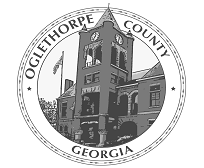 JULY 2021Prepared by Marilyn Huff-WallerBoard SecretaryBY PRECINCTACTIVEINACTIVETOTALSBEAVERDAM3596333629CRAWFORD3048283076LEXINGTON4335324367TOTALS10,9799311,072BY DISTRICTACTIVEINACTIVETOTALSDISTRICT 11913131926DISTRICT 22042172059DISTRICT 32553242577DISTRICT 42279222301DISTRICT 52192172209TOTALS10,9799311,072JUNE 202110,98316811,151JULY 202110,9799311,072GAIN/LOSS47579